STATE OF INDIANA 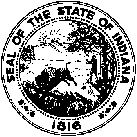 LEASE ACCOUNTINGState Form 55951 (R3 / 7-23)Approved by State Comptroller, 2021Approved by State Board of Accounts, 2021Agency InformationAgency InformationBusiness UnitName of Business Unit Documents(Check for each attached.) Executive Document Summary (EDS)	 Purchase Order		 Buy out page(s)           Payment amount/terms page(s)			 Contract				 Packing SlipExecutive Document Summary (EDS) / Contract and Purchase Order (PO)Executive Document Summary (EDS) / Contract and Purchase Order (PO)Executive Document Summary (EDS) / Contract and Purchase Order (PO)Executive Document Summary (EDS) / Contract and Purchase Order (PO)Executive Document Summary (EDS) / Contract and Purchase Order (PO)EDS NumberEDS NumberDate EDS Prepared (month, day, year)Date EDS Prepared (month, day, year)Requisition NumberPurchase Order NumberSupplier Identification NumberSupplier Identification NumberName of SupplierName of SupplierLeaseLeaseLeaseLeaseLeaseLeaseStarting Date (mm/dd/yyyy)Starting Date (mm/dd/yyyy)Lease End Date (mm/dd/yyyy)Lease End Date (mm/dd/yyyy)Maximum lease term, if all renewals exercised     Maximum lease term, if all renewals exercised     Likelihood of renewal  Unlikely	 LikelyMonthly Payment Amount Monthly Payment Amount Interest Rate in contract (if stated)Interest Rate in contract (if stated)Serial NumberDescription and CommentsDescription and CommentsDescription and CommentsDescription and CommentsDescription and CommentsDescription and CommentsENCOMPASS Chart FieldsENCOMPASS Chart FieldsENCOMPASS Chart FieldsENCOMPASS Chart FieldsENCOMPASS Chart FieldsFundProgramProgramDepartmentProjectLocationLocationCustodian Identification NumberCustodian Identification NumberName of Custodian Business Unit RepresentativeBusiness Unit RepresentativeBusiness Unit RepresentativeBusiness Unit RepresentativeE-mail AddressE-mail AddressTelephone Number(     )     Telephone Number(     )     Printed Name of PreparerTitleTitleDate Prepared (mm/dd/yyyy) By checking this box I,      , of BU      am signing this Lease Accounting form electronically in conformity with the Uniform Electronic Transactions Act (See IC 26-2-8).  I agree my electronic signature is the legal equivalent of my manual signature.  By checking this box I,      , of BU      am signing this Lease Accounting form electronically in conformity with the Uniform Electronic Transactions Act (See IC 26-2-8).  I agree my electronic signature is the legal equivalent of my manual signature.  By checking this box I,      , of BU      am signing this Lease Accounting form electronically in conformity with the Uniform Electronic Transactions Act (See IC 26-2-8).  I agree my electronic signature is the legal equivalent of my manual signature.  By checking this box I,      , of BU      am signing this Lease Accounting form electronically in conformity with the Uniform Electronic Transactions Act (See IC 26-2-8).  I agree my electronic signature is the legal equivalent of my manual signature. State Comptroller Use OnlyState Comptroller Use OnlyState Comptroller Use OnlyState Comptroller Use OnlyState Comptroller Use OnlyState Comptroller Use OnlyState Comptroller Use OnlyProfile Identification Number DescriptionDescriptionDescriptionDescriptionDescriptionSerial NumberTransaction Date (month, day, year)Transaction Date (month, day, year)Tag NumberLease TermLease TermLease TermEstimated LifeInterest RateInterest RateFair Value (if operating lease)Fair Value (if operating lease)Minimum Rental PaymentMinimum Rental PaymentMinimum Rental PaymentAsset Identification NumberAsset Identification NumberEntered in ENCOMPASS By:Entered in ENCOMPASS By:Entered in ENCOMPASS By:Date Entered (month, day, year)Date Entered (month, day, year)